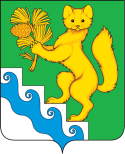 АДМИНИСТРАЦИЯ БОГУЧАНСКОГО РАЙОНАП О С Т А Н О В Л Е Н И Е11.08.2022                   с. Богучаны		             №775-пО подготовке проекта планировки  территории лесных участковНа основании Федерального закона «Об общих принципах организации местного самоуправления в Российской Федерации» от 06.10.2003 № 131-ФЗ, в соответствии со ст.ст. 43, 45, 46 Градостроительного   кодекса   Российской   Федерации от 29.12.2004 года № 190-ФЗ, ст.ст. 7, 43, 47 Устава Богучанского района Красноярского края и заявления Общества с ограниченной ответственностью «Томская инжиниринговая компания» (ИНН 7017112604, ОГРН 1057000105436)  о подготовке документации планировки территории,    ПОСТАНОВЛЯЮ:1. Принять предложение Общества с ограниченной ответственностью «Томская инжиниринговая компания» о разработке документации  (за счет средств ООО «Томская инжиниринговая компания»)  по проекту планировки территории лесных участков, расположенных на территории Красноярского края, Богучанского района, Бедобинского участкового лесничества, квартал 556 (часть выдела 16, 18, 33), квартал 557 (часть выдела 10, 13, 15, 17, 21), квартал 585 (часть выдела 1, 4, 5, 9, 10, 17, 18, 19, 22, 23), квартал 613 (часть выдела 3, 4, 17, 22, 23, 24, 26, 27, 28, 29), квартал 641 (часть выдела 1, 3, 4, 6, 17, 20, 26, 31, 32), квартал 642 (часть выдела 21). 2. Настоящее постановление опубликовать в «Официальном вестнике Богучанского района» и на официальном сайте муниципального образования Богучанский район в информационно-телекоммуникационной сети «Интернет».3. Контроль за исполнением настоящего постановления возложить на Первого заместителя Главы Богучанского района В.М. Любима. 4. Настоящее постановление вступает в силу со дня подписания.Глава Богучанского района			                 А.С. Медведев